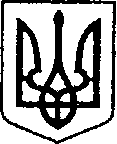 Ніжинська міська радаVІІІ скликання      Протокол № 4засідання постійної комісії міської ради з  питань житлово-комунального господарства, транспорту і зв’язку та енергозбереження26.01.2021р.                                                                                               14:30                                                                                              Велика зала                                                                                                                                                                                                                                                                               Головуюча: Дегтяренко В.М.Члени комісії: Онокало  І.А., Лінник А.В., Черпіта С.М.Відсутні: Рябуха В.Г., Одосовський  М.І.,  Присутні: Хоменко Ю.Ю., секретар ради Кушніренко А.М., начальник управління ЖКГ та БФедчун Н.О., начальник відділу комунального майна управління комунального майна та земельних відносинГавриш Т.М., начальник відділу економіки та інвестиційної діяльності.Формування  порядку денного:СЛУХАЛИ:Дегтяренко В.М., голова комісії.	Ознайомив присутніх з порядком денним засідання постійної комісії міської ради з майнових та житлово-комунальних питань, транспорту, зв’язку та охорони навколишнього середовища від 26.01.2021 року.ВИРІШИЛИ:Затвердити порядок денний.ГОЛОСУВАЛИ: «за» - 4 одноголосно. Порядок денний:1. Про розгляд проекту рішення «Про внесення змін до рішення  Ніжинської міської ради від 26 червня 2020 року №19-75/2020 «Про встановлення розподілу орендної плати для комунального підприємства «Оренда комунального майна» (ПР № 96 від 16.01.2021 р.).2. Про розгляд проекту рішення «Про створення та затвердження складу постійно діючої компанії для розгляду питань щодо відключення споживачів  від систем централізованого опалення та постачання гарячої води».3. Про розгляд проекту рішення «Про затвердження передавального акту (ПР №119 від 22.01. 2021 р.).4. Про передачу в оренду нежитлового приміщення загальною площею 45.0 кв.м.,  за адресою: місто Ніжин, вулиця Богушевича, будинок 8, без проведення аукціону. (ПР №113 від 22.01.2021 р.).5. Про продовження договору оренди нерухомого майна, що належить до комунальної власності територіальної громади міста  Ніжина №11 від 03 березня 2018 року, укладеного з фізичною особою-підприємцем Панченко О.С. без проведення аукціону (ПР №118).6. Про продовження договору оренди нерухомого майна, що належить до комунальної власності територіальної громади міста Ніжина №15 від 16 квітня 2018 року, укладеного з фізичною особою-підприємцем Євтухом С.Г. без проведення аукціону. (ПР №115).7. Про продовження договору оренди нерухомого майна, що належить до комунальної власності територіальної громади міста Ніжина №2 від 17 квітня 2018 року, укладеного з фізичною особою-підприємцем Федуліною Т.В. без проведення аукціону (ПР №114).8. Про приватизацію нежитлової будівлі (адміністративної будівлі), що розташована за адресою: місто Ніжин, вулиця Шекерогринівська, будинок 88. (ПР.№102 від 19.01.2021 р.).9. Про перелік об’єктів  комунальної власності Ніжинської територіальної громади, що підлягають приватизації (ПР № 101 від 19.01.2021р.).10. Про приватизацію нежитлової будівлі, що розташована за адресою: місто Ніжин, вулиця Гребінки, будинок 14. (ПР №100 від 19.01.2021р.).11. Про перелік об’єктів комунальної власності Ніжинської територіальної громади, що підлягають приватизації (ПР №99 від 19.01.2021р.).12. Про приватизацію нежитлового приміщення шляхом викупу, що розташоване за адресою: м. Ніжин, вулиця Гоголя, будинок 13а/5 (ПР №973 від 23.09.2020 року).13. Про перелік об’єктів комунальної власності Ніжинської міської територіальної громади, що підлягають приватизації шляхом викупу (ПР№ 972 від 23.09.2020 р.).14. Про внесення змін до пункту 1 рішення Ніжинської міської ради №39-72/2020 від 29 квітня 2020р. Про затвердження Переліку другого типу комунального майна Ніжинської міської об’єднаної територіальної громади №91 від 15.01.2021 р.).15. Про внесення змін до договору оренди нерухомого майна, що належить до комунальної власності територіальної громади м. Ніжина від 17 серпня 2018 року №55 укладеного з державною установою «Центр пробації» (ПР №90 від 15.01.2021 р.).16. Про припинення договору оренди нерухомого майна, що належить до комунальної власності територіальної громади м. Ніжина від 16 травня 2019 року №35укладеного з громадською організацією «Асоціація Ромів «ЗОР»17. Про визначення додаткового переліку підприємств, установ, організацій що надають соціально-важливі послуги населенню на території Ніжинської територіальної громади (ПР № 116 від 22.01.2021)18. Про продовження договору оренди цілісного майнового комплексу від24 грудня 2003 року укладеного з товариством з обмеженою відповідальністю «НіжинТеплоМережі» без проведення аукціону (ПР  №117 від 22.01.2021 р.).19. Про надання згоди на безоплатне прийняття у комунальну власність Ніжинської територіальної громади, в особі Ніжинської міської ради Чернігівської області, майнового комплексу комунальної власності Чернігівської області, що перебуває в оперативному управлінні Комунального некомерційного підприємства «Чернігівський обласний центр соціально значущих та небезпечних хвороб» Чернігівської обласної ради, що розташований за адресою: Чернігівська область, місто Ніжин, вулиця Козача, будинок 80(група інвентарних об’єктів колишнього Ніжинського протитуберкульозного амбулаторно-поліклінічного відділення) (ПР №123»№ від 25.01.2021)20. Про внесення змін до Порядку розміщення зовнішніх рекламних засобів (реклами) на території міста Ніжина, затвердженого рішенням Ніжинської міської ради від 30 червня 2016 року за №19-12/2016 (зі змінами) (ПР №104від 20.01.2021).21. Про припинення державного комунального підприємства телерадіокомпанії «Ніжинське телебачення» (ПР №82 від 13.01.2021).22.  Про встановлення розміру кошторисної заробітної плати, який враховується при визначенні вартості будівництва (нового будівництва, реконструкції, технічного переоснащення) об’єктів, що споруджуються за рахунок коштів бюджету Ніжинської територіальної громади та коштів підприємств, установ, організацій комунальної власності, а також кредитів, наданих під державні гарантії. (ПР № 105 від 20.01.2021р.)Різне.                                   Розгляд питань порядку денного1. Про розгляд проекту рішення «Про внесення змін до рішення  Ніжинської міської ради від 26 червня 2020 року №19-75/2020 «Про встановлення розподілу орендної плати для комунального підприємства «Оренда комунального майна» (ПР № 96 від 16.01.2021 р.).СЛУХАЛИ:	Шумейко О.М., директора КП «Оренда комунального майна», яка ознайомила зі змістом проекту рішення						/ проект рішення  додається/ВИРІШИЛИ:		підтримати та рекомендувати для розгляду на черговому засіданні сесії міської ради. ГОЛОСУВАЛИ: «за»- одноголосно.2. Про розгляд проекту рішення «Про створення та затвердження складу постійно діючої компанії для розгляду питань щодо відключення споживачів  від систем централізованого опалення та постачання гарячої води».СЛУХАЛИ:		Кушніренко А.М., начальника управління житлово-комунального господарства та будівництва, який ознайомив зі змістом проекту рішення.						/ проект рішення додається/ВИРІШИЛИ:		підтримати та рекомендувати для розгляду на черговому засіданні сесії міської ради. ГОЛОСУВАЛИ: «за»- одноголосно.3. Про розгляд проекту рішення «Про затвердження передавального акту (ПР №119 від 22.01. 2021 р.).СЛУХАЛИ:	Федчун Н.О., начальника відділу комунального майна управління комунального майна та земельних відносин, яка ознайомила зі змістом проекту рішення.						/ проект рішення додається/ВИРІШИЛИ:		підтримати та рекомендувати для розгляду на черговому засіданні сесії міської ради. ГОЛОСУВАЛИ: «за»- одноголосно.4. Про передачу в оренду нежитлового приміщення загальною площею 45.0 кв.м.,  за адресою: місто Ніжин, вулиця Богушевича, будинок 8, без проведення аукціону. (ПР №113 від 22.01.2021 р.).СЛУХАЛИ:	Федчун Н.О., начальника відділу комунального майна управління комунального майна та земельних відносин, яка ознайомила зі змістом проекту рішення.						/ проект рішення додається/ВИРІШИЛИ:		підтримати та рекомендувати для розгляду на черговому засіданні сесії міської ради. ГОЛОСУВАЛИ: «за»- одноголосно.5. Про продовження договору оренди нерухомого майна, що належить до комунальної власності територіальної громади міста  Ніжина №11 від 03 березня 2018 року, укладеного з фізичною особою-підприємцем Панченко О.С. без проведення аукціону (ПР №118).СЛУХАЛИ:	Федчун Н.О., начальника відділу комунального майна управління комунального майна та земельних відносин, яка ознайомила зі змістом проекту рішення.						/ проект рішення додається/ВИРІШИЛИ:		підтримати та рекомендувати для розгляду на черговому засіданні сесії міської ради. ГОЛОСУВАЛИ: «за»- одноголосно.6. Про продовження договору оренди нерухомого майна, що належить до комунальної власності територіальної громади міста Ніжина №15 від 16 квітня 2018 року, укладеного з фізичною особою-підприємцем Євтухом С.Г. без проведення аукціону. (ПР №115).СЛУХАЛИ:	Федчун Н.О., начальника відділу комунального майна управління комунального майна та земельних відносин, яка ознайомила зі змістом проекту рішення.						/ проект рішення додається/ВИРІШИЛИ:		підтримати та рекомендувати для розгляду на черговому засіданні сесії міської ради. ГОЛОСУВАЛИ: «за»- одноголосно.7. Про продовження договору оренди нерухомого майна, що належить до комунальної власності територіальної громади міста Ніжина №2 від 17 квітня 2018 року, укладеного з фізичною особою-підприємцем Федуліною Т.В. без проведення аукціону (ПР №114).СЛУХАЛИ:	Федчун Н.О., начальника відділу комунального майна управління комунального майна та земельних відносин, яка ознайомила зі змістом проекту рішення.						/ проект рішення додається/ВИРІШИЛИ:		підтримати та рекомендувати для розгляду на черговому засіданні сесії міської ради. ГОЛОСУВАЛИ: «за»- одноголосно.8. Про приватизацію нежитлової будівлі (адміністративної будівлі), що розташована за адресою: місто Ніжин, вулиця Шекерогринівська, будинок 88. (ПР.№102 від 19.01.2021 р.).СЛУХАЛИ:	Федчун Н.О., начальника відділу комунального майна управління комунального майна та земельних відносин, яка ознайомила зі змістом проекту рішення.						/ проект рішення додається/ВИРІШИЛИ:		підтримати та рекомендувати для розгляду на черговому засіданні сесії міської ради. ГОЛОСУВАЛИ: «за»- одноголосно.9. Про перелік об’єктів  комунальної власності Ніжинської територіальної громади, що підлягають приватизації (ПР № 101 від 19.01.2021р.).СЛУХАЛИ:	Федчун Н.О., начальника відділу комунального майна управління комунального майна та земельних відносин, яка ознайомила зі змістом проекту рішення.						/ проект рішення додається/ВИРІШИЛИ:		підтримати та рекомендувати для розгляду на черговому засіданні сесії міської ради. ГОЛОСУВАЛИ: «за»- одноголосно.10. Про приватизацію нежитлової будівлі, що розташована за адресою: місто Ніжин, вулиця Гребінки, будинок 14. (ПР №100 від 19.01.2021р.).СЛУХАЛИ:	Федчун Н.О., начальника відділу комунального майна  управління комунального майна та земельних відносин, яка ознайомила зі змістом проекту рішення.						/ проект рішення додається/ВИРІШИЛИ:		підтримати та рекомендувати для розгляду на черговому засіданні сесії міської ради. ГОЛОСУВАЛИ: «за»- одноголосно.11. Про перелік об’єктів комунальної власності Ніжинської територіальної громади, що підлягають приватизації (ПР №99 від 19.01.2021р.).СЛУХАЛИ:	Федчун Н.О., начальника відділу комунального майна управління комунального майна та земельних відносин, яка ознайомила зі змістом проекту рішення.						/ проект рішення додається/ВИРІШИЛИ:		підтримати та рекомендувати для розгляду на черговому засіданні сесії міської ради. ГОЛОСУВАЛИ: «за»- одноголосно.12. Про приватизацію нежитлового приміщення шляхом викупу, що розташоване за адресою: м. Ніжин, вулиця Гоголя, будинок 13а/5 (ПР №973 від 23.09.2020 року).СЛУХАЛИ:	Федчун Н.О., начальника відділу комунального майна управління комунального майна та земельних відносин, яка ознайомила зі змістом проекту рішення.						/ проект рішення додається/ВИРІШИЛИ:		підтримати та рекомендувати для розгляду на черговому засіданні сесії міської ради. ГОЛОСУВАЛИ: «за»- одноголосно.13. Про перелік об’єктів комунальної власності Ніжинської міської територіальної громади, що підлягають приватизації шляхом викупу (ПР№ 972 від 23.09.2020 р.).СЛУХАЛИ:	Федчун Н.О., начальника відділу комунального майна управління комунального майна та земельних відносин, яка ознайомила зі змістом проекту рішення.						/ проект рішення додається/ВИРІШИЛИ:		підтримати та рекомендувати для розгляду на черговому засіданні сесії міської ради. ГОЛОСУВАЛИ: «за»- одноголосно.14. Про внесення змін до пункту 1 рішення Ніжинської міської ради №39-72/2020 від 29 квітня 2020р. Про затвердження Переліку другого типу комунального майна Ніжинської міської об’єднаної територіальної громади №91 від 15.01.2021 р.).СЛУХАЛИ:	Федчун Н.О., начальника відділу комунального майна управління комунального майна та земельних відносин, яка ознайомила зі змістом проекту рішення.						/ проект рішення додається/ВИРІШИЛИ:		підтримати та рекомендувати для розгляду на черговому засіданні сесії міської ради. ГОЛОСУВАЛИ: «за»- одноголосно.15. Про внесення змін до договору оренди нерухомого майна, що належить до комунальної власності територіальної громади м. Ніжина від 17 серпня 2018 року №55 укладеного з державною установою «Центр пробації» (ПР №90 від 15.01.2021 р.).СЛУХАЛИ:	Федчун Н.О., начальника відділу комунального майна управління комунального майна та земельних відносин, яка ознайомила зі змістом проекту рішення.						/ проект рішення додається/ВИРІШИЛИ:		підтримати та рекомендувати для розгляду на черговому засіданні сесії міської ради. ГОЛОСУВАЛИ: «за»- одноголосно.16. Про припинення договору оренди нерухомого майна, що належить до комунальної власності територіальної громади м. Ніжина від 16 травня 2019 року №35укладеного з громадською організацією «Асоціація Ромів «ЗОР»СЛУХАЛИ:	Федчун Н.О., начальника відділу комунального майна управління комунального майна та земельних відносин, яка ознайомила зі змістом проекту рішення.						/ проект рішення додається/ВИРІШИЛИ:		підтримати та рекомендувати для розгляду на черговому засіданні сесії міської ради. ГОЛОСУВАЛИ: «за»- одноголосно.17. Про визначення додаткового переліку підприємств, установ, організацій що надають соціально-важливі послуги населенню на території Ніжинської територіальної громади (ПР № 116 від 22.01.2021)СЛУХАЛИ:	Чернета О.О., головний спеціаліст відділу комунального майна управління комунального майна та земельних відносин, яка ознайомила зі змістом проекту рішення.						/ проект рішення додається/ВИСТУПИЛИ: Ісаєнко Л.М., Онокало І.А., Черпіта С.М., Лінник А.В., Дегтяренко В.М., Хоменко Ю.Ю., взяли участь  в обговоренні.ВИРІШИЛИ:		підтримати та рекомендувати для розгляду на черговому засіданні сесії міської ради. ГОЛОСУВАЛИ: «за»- одноголосно.18. Про продовження договору оренди цілісного майнового комплексу від24 грудня 2003 року укладеного з товариством з обмеженою відповідальністю «НіжинТеплоМережі» без проведення аукціону (ПР  №117 від 22.01.2021 р.).СЛУХАЛИ:	Чернета О.О., головний спеціаліст відділу комунального майна управління комунального майна та земельних відносин, яка ознайомила зі змістом проекту рішення.						/ проект рішення додається/ВИСТУПИЛИ: Ісаєнко Л.М., Онокало І.А., Черпіта С.М., Лінник А.В., Дегтяренко В.М., Хоменко Ю.Ю., взяли участь  в обговоренні.ВИРІШИЛИ:		підтримати та рекомендувати для розгляду на черговому засіданні сесії міської ради. ГОЛОСУВАЛИ: «за»- одноголосно.19. Про надання згоди на безоплатне прийняття у комунальну власність Ніжинської територіальної громади, в особі Ніжинської міської ради Чернігівської області, майнового комплексу комунальної власності Чернігівської області, що перебуває в оперативному управлінні Комунального некомерційного підприємства «Чернігівський обласний центр соціально значущих та небезпечних хвороб» Чернігівської обласної ради, що розташований за адресою: Чернігівська область, місто Ніжин, вулиця Козача, будинок 80(група інвентарних об’єктів колишнього Ніжинського протитуберкульозного амбулаторно-поліклінічного відділення) (ПР №123»№ від 25.01.2021)СЛУХАЛИ:	Онокало І.А., начальника управління комунального майна та земельних відносин, яка ознайомила зі змістом проекту рішення.						/ проект рішення додається/ВИРІШИЛИ:		підтримати та рекомендувати для розгляду на черговому засіданні сесії міської ради. ГОЛОСУВАЛИ: «за»- одноголосно.20. Про внесення змін до Порядку розміщення зовнішніх рекламних засобів (реклами) на території міста Ніжина, затвердженого рішенням Ніжинської міської ради від 30 червня 2016 року за №19-12/2016 (зі змінами) (ПР №104від 20.01.2021).СЛУХАЛИ:	Мироненко В.Б., начальник відділу містобудування архітектури, головний архітектор , яка ознайомила зі змістом проекту рішення.						/ проект рішення додається/ВИРІШИЛИ:		підтримати та рекомендувати для розгляду на черговому засіданні сесії міської ради. ГОЛОСУВАЛИ: «за»- одноголосно.21. Про припинення державного комунального підприємства телерадіокомпанії «Ніжинське телебачення» (ПР №82 від 13.01.2021).СЛУХАЛИ:	Гавриш Т.М., начальника відділу економіки та інвестиційної діяльності,  яка ознайомила зі змістом проекту рішення.						/ проект рішення додається/ВИРІШИЛИ:		підтримати та рекомендувати для розгляду на черговому засіданні сесії міської ради. ГОЛОСУВАЛИ: «за»- одноголосно.22.  Про встановлення розміру кошторисної заробітної плати, який враховується при визначенні вартості будівництва (нового будівництва, реконструкції, технічного переоснащення) об’єктів, що споруджуються за рахунок коштів бюджету Ніжинської територіальної громади та коштів підприємств, установ, організацій комунальної власності, а також кредитів, наданих під державні гарантії. (ПР № 105 від 20.01.2021р.)СЛУХАЛИ:	Гавриш Т.М., начальника відділу економіки та інвестиційної діяльності,  яка ознайомила зі змістом проекту рішення.						/ проект рішення додається/ВИРІШИЛИ:		підтримати та рекомендувати для розгляду на черговому засіданні сесії міської ради. ГОЛОСУВАЛИ: «за»- одноголосно.23. Різне.                                   23.1. Розгляд листа КП «КК «Північна» щодо заборгованості по оренді ФОП «Ялинка».СЛУХАЛИ:	Дегтяренко В.М., голову комісії,  який ознайомив зі змістом листа.						/ лист додається/ВИСТУПИЛИ: Шаповалова  Д.О., директор КП «КК «Північна», Копилова Є.Г., Онокало І.А., Чепіта С.М. взяли участь в обговоренні.ВИРІШИЛИ:		прийняти до відома та запросити на засідання комісії представників ФОП «Ялинка». «За»- одноголосно.23.2. Розгляд листа КП «ОКМ» щодо продовження договору оренди.СЛУХАЛИ:	Дегтяренко В.М., голову комісії,  який ознайомив зі змістом листа.						/ лист додається/ВИСТУПИЛИ: Шумейко О.М., директор КП «ОКМ», Копилова Є.Г., Онокало І.А., взяли участь в обговоренні.ВИРІШИЛИ:		прийняти до відома.«За»- одноголосно.23.3.СЛУХАЛИ:	Лінника А.В.,  який наголосив на необхідності розміщення  на офіційному сайті проектів рішень з додатками.					ВИРІШИЛИ:		прийняти до відома та внести пропозицію  розміщувати на офіційному сайті проекти рішень з додатками.«За»- одноголосно.Голова комісії                                                                   В.М. Дегтяренко       Секретар комісії	                                                              І.А. Онокало	                 